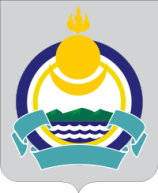    Буряад Республика                                                      Администрация  муниципального                               Мухаршэбэрэй аймаг                                                  образования «Тугнуйское»   хүдөө hууриин «Тyгнын »                                           Мухоршибирского района   гэhэн   муниципальна                                                  Республики Бурятия   байгууламжын  захиргаан                                         (сельское поселение)                           Администрация                                          Муниципального образования                                                 сельского поселения                         «Тугнуйское»                                                    671356 с. Тугнуй         ул. Гагарина д. № 1                                                            Тел.26-791 факс 26-740эл. адрес: tygnadm@mail.ru      «30» декабря 2015 г.      № 475	Администрация муниципального образования «Тугнуйское» информирует население о предстоящем предоставлении в аренду земельных участков для целей не связанных со строительством: -для ведения сельского хозяйства, общей площадью 4002136 кв.м., категория земель: земли сельскохозяйственного назначения, кадастровый  номер: 03:14:350114:173   -для ведения сельского хозяйства, общей площадью    4788885 кв.м., категории земель: земли сельскохозяйственного назначения, кадастровый номер: 03:14:350114:174-для ведения сельского хозяйства, общей площадью    5055100 кв.м., категории земель: земли сельскохозяйственного назначения, кадастровый номер: 03:14:350114:175 место расположения земельных участков: Республика Бурятия ,Мухоршибирский район, местность Тугнуй. Земли товарищества «Тугнуйское»По всем интересующимся вопросам обращаться по адресу : с.Тугнуй ,ул.Гагарина 1 . тел.26-740